OSNOVNA ŠOLA FRANA METELKA ŠKOCJAN, VRTEC RADOVEDNEŽ ŠKOCJAN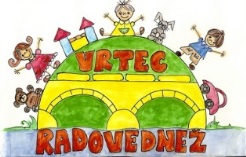 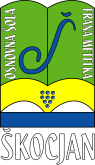 Škocjan 51, 8275 ŠkocjanTel.: 07/38 46 600, faks: 07/38 46 622                                                                     Spletna stran: www.os-skocjan.siE-pošta: os-skocjan@guest.arnes.siOBVESTILOPRVI ŠOLSKI DANV ponedeljek, 3. 9. 2018, seučenci od 2. do 9. razreda  zberete ob 8.20 uri v večnamenskem prostoru šole.Učenci 1. razreda se nam pridružite ob 10. uri.Učenci se pripeljete v šolo z drugimi vožnjami šolskega avtobusa po enakem voznem redu, kot je veljal v šolskem letu 2017/18.Domov odhajate s prvimi vožnjami oziroma v spremstvu staršev. Podaljšanega bivanja prvi šolski dan ne bo.Ravnateljica: Irena Č. Peterlin, l.r.